Publicado en México, Ciudad de México el 14/07/2022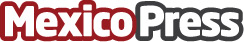 Futurex anuncia el Futurex Summit 2022, de manera presencial y por primera vez en la Ciudad de MéxicoLos profesionales de la industria de la ciberseguridad, finanzas, retail y manufactura; aprenderán sobre estrategias criptográficas para proteger datos sensibles, además, recibirán un certificado CPE/CEU de (ISC)² o CompTIA para obtener créditos dentro del sectorDatos de contacto:Nelibeth Rangel Morenoscampa@futurex.com5564899002Nota de prensa publicada en: https://www.mexicopress.com.mx/futurex-anuncia-el-futurex-summit-2022-de Categorías: Finanzas Hardware Eventos Ciberseguridad Ciudad de México http://www.mexicopress.com.mx